Четвер 09.04.20Група МШ – 13 Предмет. Фізична культураВикладач: Паніна Ольга ОлександрівнаУрок № 62Модуль уроку: Бадмінтон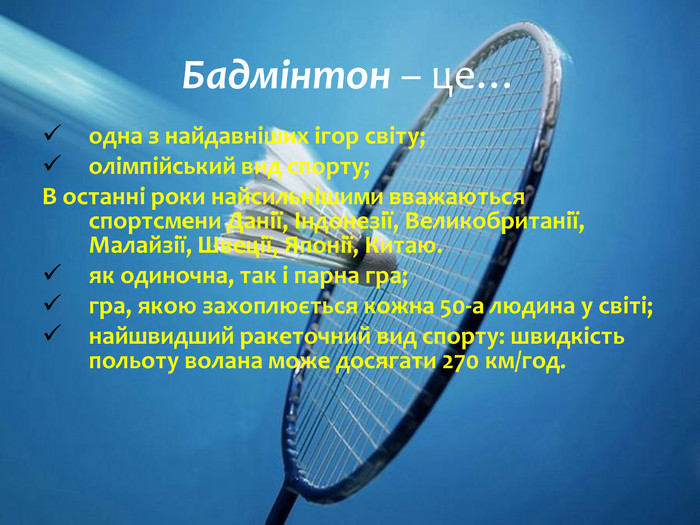 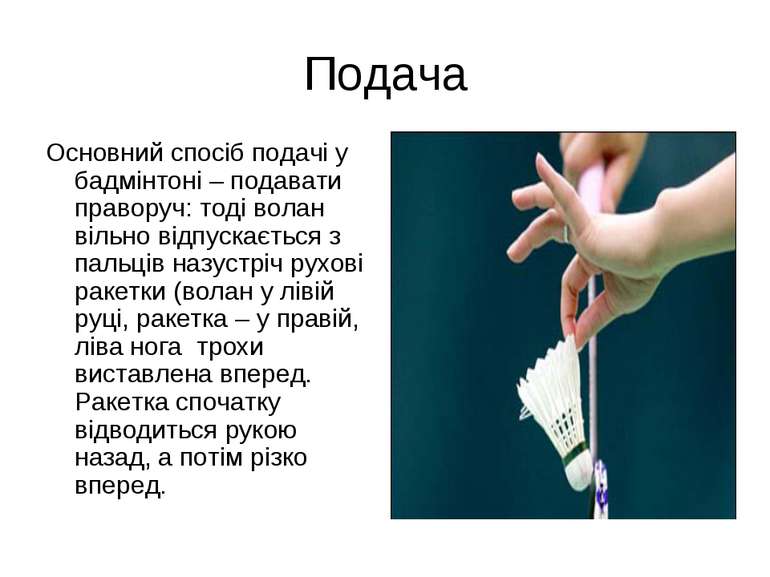 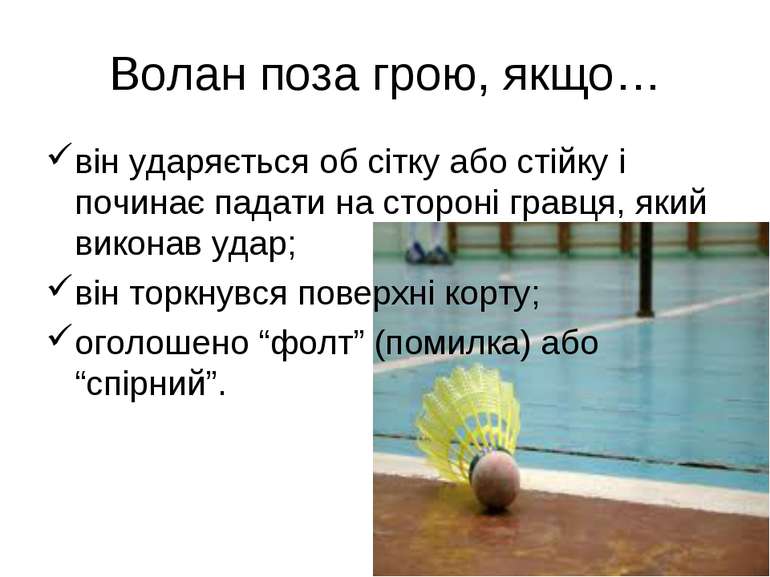 